GOVERNO DO ESTADO DE SÃO PAULO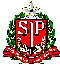 SECRETARIA DE ESTADO DA EDUCAÇÃODIRETORIA DE ENSINO REGIÃO SÃO JOÃO DA BOA VISTANÚCLEO PEDAGÓGICOComunicado sobre as ações exitosas do GREMIO ESTUDANTIL escolhidas  A comissão organizadora do VII ENCONTRO REGIONAL DE GREMISTAS DA DIRETORIA DE ENSINO DE SÃO JOÃO DA BOA VISTA, vem por meio deste, agradecer a todas as unidades escolares que enviaram suas ações exitosas e, divulgar as 5 (cinco) escolas selecionadas de acordo com o regulamento para participação na Apresentação das Ações.  Lembramos que, um dos alunos gremistas que for ao dia do encontro, deverá apresentar a ação que o GREMIO ESTUDANTIL de sua escola desenvolveu em 2017, sendo a preparação desse gremista realizada pela própria escola. Observamos que, o tempo de apresentação é de no máximo 5 (cinco) minutos com slides próprios enviados as escolas escolhidas por meio do e-mail institucional.  As Unidades Escolares selecionadas com suas respectivas ações são:  Qualquer dúvida entre em contato com a comissão organizadora do VII Encontro de Gremistas de São João da Boa Vista:    PCNPs: João, Eduardo, Carlos e Indira.EscolaAção ExitosaDr. Almeida VergueiroCampanha do lacre solidárioMaestro Justino Gomes de CastroFoto, Foco na ArteDr. João Gabriel RibeiroProjeto FuturidadeProfª Stella Couvert RibeiroVidas sim, Drogas não!Dr. Francisco Thomaz de CarvalhoProjeto Cesta Básica Solidária